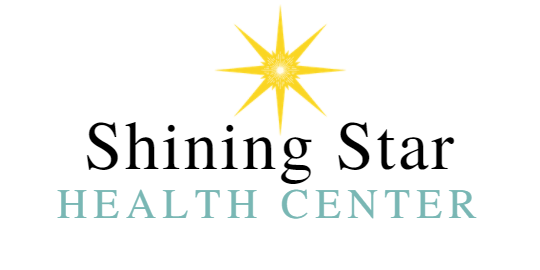 Medical QuestionnairePlease fill out this medical form to further evaluate your case and design your treatment plan. It will be sent to you via email once you book your treatment appointment. This information is strictly confidential and will not be shared with third parties.Patient full name: ______________________                        Today’s Date: ____/_____/_____   Phone number: ______________ Date of Birth: ____/____/____ Age: ____   Weight: ______ Email address: ________________________ Physical address: ________________________Please provide a form of ID ex. Driver’s license, Social Security, PassportEmergency Contact:Name: ______________________    Phone number: _____________ Relation to contact: __________________The following information about your health is very important. This will help me to help you get the results that you desire more rapidly, and more efficiently. Please note that ALL information provided in this form will be kept confidential. Please state your 3 most important health priorities:__________________________________________________________________________________________________________________List medications that you are currently or have recently taken (prescription, non-prescription, or vitamins).                             Name:                                        Reason taking:                              Amount:                      _______________________        ________________________           ______________________________________        ________________________           ______________________________________        ________________________           ______________________________________        ________________________           ______________________________________        ________________________           _______________Organs Removed and/or Surgeries (e.g., tonsils, appendix, cancer surgery, hip/knee replacement, etc.)                Description:                                    Year:                                      Reason:__________________               ____________                  _____________________________________               ____________                  _____________________________________               ____________                  _____________________________________               ____________                  ___________________Please mark if you have any of these medical conditions current or past:High blood pressure								Yes	No                                                                        Diabetes									Yes	No                                                   Cancer										Yes	No                                                                                                          Heart irregularities or rapid pulse (tachycardia)					Yes	No                              Brown spots or Age spots							Yes	No                                                                            Mental symptoms such as confusion, forgetfulness?				Yes	No                                   Frequent kidney infection or kidney problems					Yes	No                                            Arthritis									Yes	No                                                                                                        Cold, flu, infectious diseases   							Yes	No                                                                     Swollen Ankles                                                                                             	Yes	NoFood allergies or 								Yes	NoSevere Depression                                                                                         	Yes	NoHigh Cholesterol                                                                                            	Yes	NoAnxiety                                                                                                           	Yes	NoHead Injury/Concussion                                                                                 	Yes	NoSore gums (Gingivitis)     							Yes	No	                                                                             Numbness, burning in mouth and gums                                                     		Yes	No 4 or more “silver” fillings 							Yes	No Root canals, if yes how many? ________      					Yes	No                                                             A “metallic” taste in mouth                                                                     	   	Yes	No                Ringing in the ears (Tinnitus)?                                                                     	Yes	No          Numbness or unexplained tingling in arms and legs                                  	 	Yes	No            Difficulty in walking (ataxia)                                                                       	Yes	No	                    Candida-Related Complex or yeast infection/fungus                               	   	Yes	No            Constipation                                                                                                		Yes	No              Mucus in stools                                                                                           	 	Yes	No                  Worked as a painter or in manufactory/chemical pesticide/fungicide factories 	Yes	No            (Fungicides with methyl mercury or in pulp/paper/mills that used mercury          	Yes	NoHave you experienced a weight loss of 10 or more pounds in the last 3 months? 	Yes 	No Have you ever had kidney or bladder problems?                                       		Yes 	No          Do you smoke? Or are you exposed to secondhand smoke?       			Yes	No                        Do you drink alcohol?                                                                                  	Yes 	No                 Did you have the vaccinations?                                                                     	Yes 	No           What do you do for a living? _____________________________________________________How quickly do you fall asleep at night?   5-10 min.    10-15 min.   15-25 min.   25-45 min                                                                                                                                            Do you wake up at night? ___   What is the reason you wake up? _________________________ Rate your stress level on a scale of 1-10:     1   2   3   4   5   6   7   8   9   10Are you currently in treatment?   Yes    No  If yes, what was the outcome of the treatment?What treatment did you take? _____________________________________________________What is your daily diet? __________________________________________________________Approximately how much water do you drink a day? ____________________Are you living with a partner? ____ Are you single? ____ Do you have children? ______FemalesDate of menstrual cycle________________      Length of cycle_____________________ Form of Birth Control__________________ # of pregnancies ______________________ Miscarriages: Yes   No         		Abortions: Yes   No    C-Sections: Yes     No, 		Yeast infections: Yes     No                                                                      Date of last physical exam: ________________ Results: __________________________ Date of last gynecological: ________________ Results:___________________________ Date of last Pap test: _____________________ Results: __________________________ Date of mammogram: ____________________ Results: __________________________MalesDate of last physical exam: _______________ Results____________________________ Date of last colon exam: _________________ Results____________________________Date of last prostrate exam________________ Results__________________________________________________________________________________________________________________________________________________________________________________________________________________________________________________________________________________________________________________________________________________________________________________________________________________________________How important is your health to you? Scale of (1-10)   1    2    3    4    5    6    7    8    9    10The above information is given to the best of my knowledge and I agree with the treatment that is suggested for me. Signature____________________